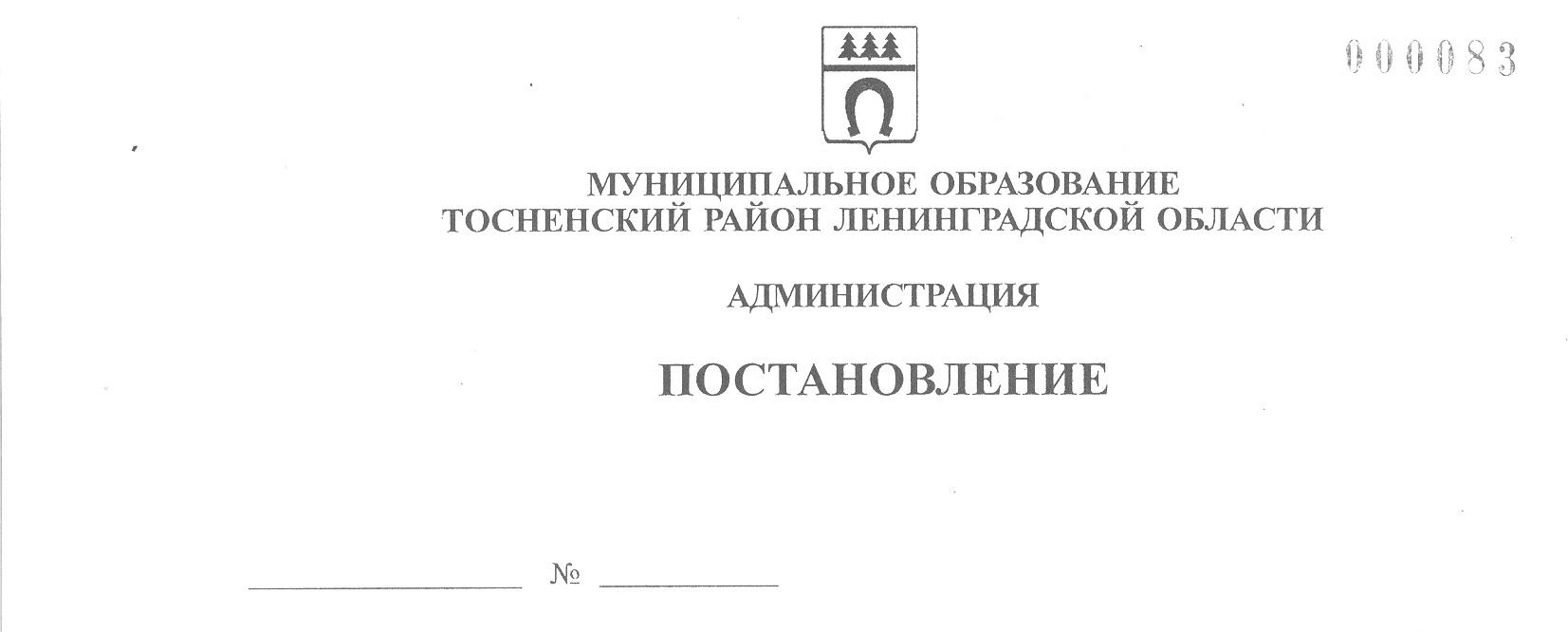 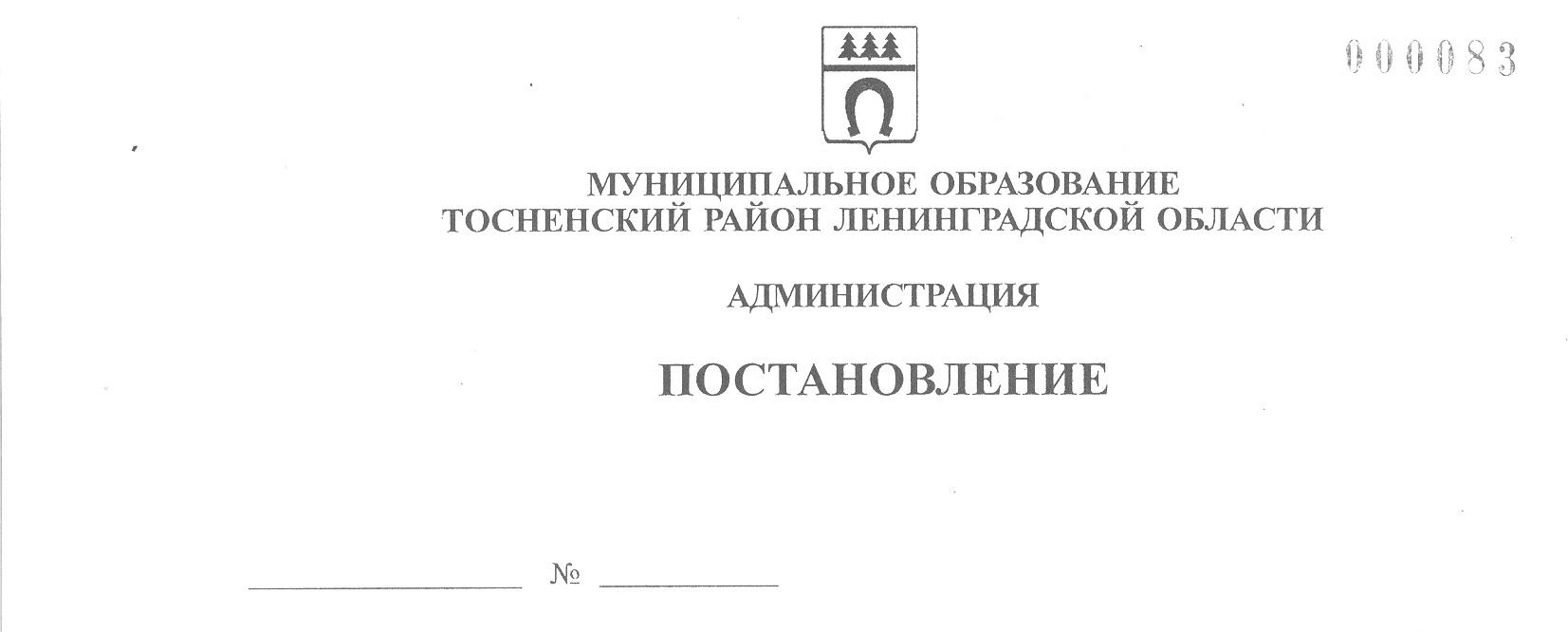 30.12.2021                                 3217-паОб утверждении значений базовых нормативов затрат и территориальногокорректирующего коэффициента к базовым нормативам затрат на оказаниеединицы муниципальной услуги (работы), предоставляемой муниципальнымиавтономными, муниципальными бюджетными учреждениями муниципального образования Тосненский район Ленинградской области в сфере культуры и спорта, на 2022 годВ соответствии с приказом Министерства культуры Российской Федерации от 28.03.2019 № 357 «Об утверждении общих требований к определению нормативных затрат на оказание государственных (муниципальных) услуг в сфере культуры и кинематографии, применяемых при расчете объема субсидии на финансовое обеспечение выполнения государственного (муниципального) задания на оказание государственных (муниципальных) услуг (выполнение работ) государственным (муниципальным) учреждением», приказом Министерства спорта Российской Федерации от 08.02.2019 № 83 «Об утверждении общих требований к определению нормативных затрат на оказание государственных (муниципальных) услуг в сере  физической культуры и спорта, применяемых при расчете объема субсидии на финансовое обеспечение выполнения государственного (муниципального) задания на оказание государственных (муниципальных) услуг (выполнения работ) государственным (муниципальным) учреждением», в целях реализации Положения «О порядке формирования муниципального задания на оказание муниципальных  услуг (выполнение работ)  в отношении муниципальных учреждений муниципального образования Тосненский район Ленинградской области, муниципальных учреждений муниципального образования Тосненское городское поселение Тосненского района Ленинградской области  и финансового обеспечения выполнения муниципального задания», утвержденного постановлением администрации муниципального образования Тосненский район Ленинградской области от 12.03.2018 № 666-па (с учетом изменений, внесенных постановлениями администрации муниципального образования Тосненский район Ленинградской области от 06.09.2018 № 2202-па, от 29.11.2019 №  2128-па),  администрация муниципального образования Тосненский район Ленинградской области ПОСТАНОВЛЯЕТ:1. Утвердить значение базовых нормативов затрат и территориального корректирующего коэффициента к базовым нормативам затрат на оказание единицы муниципальной услуги (работы), предоставляемой муниципальными автономными, муниципальными бюджетными учреждениями муниципального образования Тосненский район Ленинградской области в сфере культуры и спорта, на 2022 год (приложение).2. Настоящее постановление распространяется на правоотношения, возникшие с 1 января 2022 года.3. Отделу по культуре и туризму администрации муниципального образования Тосненский район Ленинградской области направить настоящее постановление в пресс-службу комитета по организационной работе, местному самоуправлению,  межнациональным и межконфессиональным отношениям администрации муниципального образования Тосненский район Ленинградской области для  обнародования в порядке, установленном Уставом муниципального образования Тосненский район Ленинградской области.4. Пресс-службе комитета по организационной работе, местному самоуправлению,  межнациональным и межконфессиональным отношениям администрации муниципального образования Тосненский район Ленинградской области обнародовать  настоящее постановление в порядке, установленном Уставом муниципального образования Тосненский район Ленинградской области.5. Контроль за исполнением постановления возложить на первого заместителя главы администрации муниципального образования Тосненский район Ленинградской области Тычинского И.Ф.6. Настоящее постановление вступает в силу со дня его принятия.И. о. главы администрации                                                                                 И.Ф. ТычинскийЗуева Ирина Андреевна, 8 (81361) 309878 гаПриложение к постановлению  администрации муниципального образования Тосненский район Ленинградской области         30.12.2021           3217-паот_____________ № _____Значение базовых нормативов затрат и территориального  корректирующего коэффициента к базовым нормативам затрат на оказание единицы  муниципальной услуги (работы), предоставляемой муниципальными  автономными, муниципальными бюджетными учреждениями муниципального  образования Тосненский район Ленинградской области в сфере культуры и спорта, на 2022 годНаименование муниципальной услуги (работы)Наименование муниципальной услуги (работы)Уникальный номер реестровой записи:- из общероссийского базового (отраслевого) перечня (классификатора) муниципальных услуг;- из регионального перечня (классификатора) муниципальных работ Уникальный номер реестровой записи:- из общероссийского базового (отраслевого) перечня (классификатора) муниципальных услуг;- из регионального перечня (классификатора) муниципальных работ Значение базового норматива на оказание единицы муниципальной услуги (работы), руб.Значение базового норматива на оказание единицы муниципальной услуги (работы), руб.Значение базового норматива на оказание единицы муниципальной услуги (работы), руб.Значение базового норматива на оказание единицы муниципальной услуги (работы), руб.Значение базового норматива на оказание единицы муниципальной услуги (работы), руб.Значение базового норматива на оказание единицы муниципальной услуги (работы), руб.Значение базового норматива на оказание единицы муниципальной услуги (работы), руб.Значение базового норматива на оказание единицы муниципальной услуги (работы), руб.Значение базового норматива на оказание единицы муниципальной услуги (работы), руб.Значение территориального корректирующего коэффициента к базовому нормативу затрат на оказание муниципальной услуги (работы)Наименование муниципальной услуги (работы)Наименование муниципальной услуги (работы)Уникальный номер реестровой записи:- из общероссийского базового (отраслевого) перечня (классификатора) муниципальных услуг;- из регионального перечня (классификатора) муниципальных работ Уникальный номер реестровой записи:- из общероссийского базового (отраслевого) перечня (классификатора) муниципальных услуг;- из регионального перечня (классификатора) муниципальных работ из них:из них:из них:из них:из них:из них:из них:из них:Значение территориального корректирующего коэффициента к базовому нормативу затрат на оказание муниципальной услуги (работы)Наименование муниципальной услуги (работы)Наименование муниципальной услуги (работы)Уникальный номер реестровой записи:- из общероссийского базового (отраслевого) перечня (классификатора) муниципальных услуг;- из регионального перечня (классификатора) муниципальных работ Уникальный номер реестровой записи:- из общероссийского базового (отраслевого) перечня (классификатора) муниципальных услуг;- из регионального перечня (классификатора) муниципальных работ Всегозатраты на оплату труда с начислениями на выплаты по оплате труда работников, непосредственно связанных с оказанием муниципальной услуги (работы)затраты на коммунальные услугизатраты на содержание объектов недвижимого имущества, необходимого для выполнения муниципального заданиязатраты на содержание объектов недвижимого имущества, необходимого для выполнения муниципального заданияЗатраты на содержание объектов особо ценного движимого имущества, необходимого для выполнения муниципального заданияЗатраты на прочие общехозяйственные нуждыЗатраты на прочие общехозяйственные нуждыЗатраты на прочие общехозяйственные нуждыЗначение территориального корректирующего коэффициента к базовому нормативу затрат на оказание муниципальной услуги (работы)11223456678889Муниципальное бюджетное учреждение культуры «Тосненская концертная организация «Камея»Муниципальное бюджетное учреждение культуры «Тосненская концертная организация «Камея»Муниципальное бюджетное учреждение культуры «Тосненская концертная организация «Камея»Муниципальное бюджетное учреждение культуры «Тосненская концертная организация «Камея»Муниципальное бюджетное учреждение культуры «Тосненская концертная организация «Камея»Муниципальное бюджетное учреждение культуры «Тосненская концертная организация «Камея»Муниципальное бюджетное учреждение культуры «Тосненская концертная организация «Камея»Муниципальное бюджетное учреждение культуры «Тосненская концертная организация «Камея»Муниципальное бюджетное учреждение культуры «Тосненская концертная организация «Камея»Муниципальное бюджетное учреждение культуры «Тосненская концертная организация «Камея»Муниципальное бюджетное учреждение культуры «Тосненская концертная организация «Камея»Муниципальное бюджетное учреждение культуры «Тосненская концертная организация «Камея»Муниципальное бюджетное учреждение культуры «Тосненская концертная организация «Камея»Муниципальное бюджетное учреждение культуры «Тосненская концертная организация «Камея»Показ (организация показа) концертных программ Показ (организация показа) концертных программ 900100О.99.0.ББ81АА0100286 074,5486 074,5464 225,671 071,730,000,001 590,001 590,0019 187,1419 187,141,00Муниципальное автономное учреждение «Тосненский районный культурно-спортивный центр»Муниципальное автономное учреждение «Тосненский районный культурно-спортивный центр»Муниципальное автономное учреждение «Тосненский районный культурно-спортивный центр»Муниципальное автономное учреждение «Тосненский районный культурно-спортивный центр»Муниципальное автономное учреждение «Тосненский районный культурно-спортивный центр»Муниципальное автономное учреждение «Тосненский районный культурно-спортивный центр»Муниципальное автономное учреждение «Тосненский районный культурно-спортивный центр»Муниципальное автономное учреждение «Тосненский районный культурно-спортивный центр»Муниципальное автономное учреждение «Тосненский районный культурно-спортивный центр»Муниципальное автономное учреждение «Тосненский районный культурно-спортивный центр»Муниципальное автономное учреждение «Тосненский районный культурно-спортивный центр»Муниципальное автономное учреждение «Тосненский районный культурно-спортивный центр»Муниципальное автономное учреждение «Тосненский районный культурно-спортивный центр»Муниципальное автономное учреждение «Тосненский районный культурно-спортивный центр»Организация и проведение мероприятий900400О.99.0.ББ72АА00001900400О.99.0.ББ72АА00001229 692,91229 692,9194 117,4736 726,9336 726,9313 673,410,000,000,0085 175,101,00Организация деятельности клубных формирований и формирований самодеятельного народного творчества949916О.99.0.ББ78АА00003949916О.99.0.ББ78АА000031 929 163,661 929 163,66822 691,00 300 027,95 300 027,95110 633,390,000,000,00695 811,321,00Организация и проведение официальных физкультурных (физкультурно-оздоровительных) мероприятий 2.4.42.4.430 604,9230 604,924 727,986 982,836 982,832 699,880,000,000,0016 194,231,00Организация и проведение официальных спортивных мероприятий 2.4.3.2.4.3.326 138,33326 138,330,0087 783,7887 783,7834 769,860,000,000,00203 584,691,00